ПРОЕКТ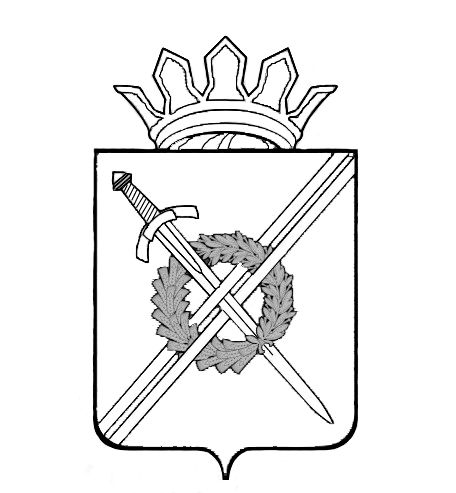 Кемеровская областьТяжинский муниципальный районАдминистрация Ступишинского сельского поселения  ПостановлениеО внесении изменений в постановление администрации Ступишинского сельского поселения от 22.04.2019 №7«Об утверждении Порядка исполнения бюджета Ступишинского сельского поселения по расходам и источникам внутреннего финансирования дефицита бюджета Ступишинского сельского поселения и санкционирования оплаты денежных обязательств получателей средств бюджета Ступишинского сельского поселения и дефицита бюджета Ступишинского сельского поселения и администраторов источников доходов финансирования дефицита бюджета Ступишинского сельского поселения»Руководствуясь статьями 219 и 219.2 Бюджетного кодекса Российской Федерации:1. Внести изменения в постановление администрации Ступишинского сельского поселения от  22.04.2019г. № 7  «Об утверждении Порядка исполнения бюджета Ступишинского сельского поселения по расходам и источникам внутреннего финансирования дефицита бюджета Ступишинского сельского поселения и санкционирования оплаты денежных обязательств получателей средств бюджета Ступишинского сельского поселения и дефицита бюджета Ступишинского сельского поселения и администраторов источников финансирования дефицита бюджета Ступишинского сельского поселения» следующие изменения:1.1 Подпункт 11 пункта 5.3 изложить в новой редакции:- «реквизитов (тип, номер, дата) документа, подтверждающего возникновение денежного обязательства при поставке товаров (товарная накладная и (или) акт приемки-передачи, и (или) счет-фактура, и (или) универсальный передаточный акт (документ)), при выполнении работ по строительству (реконструкции, в том числе с элементами реставрации, техническому перевооружению) объектов капитального строительства муниципальной собственности, капитальному ремонту муниципального имущества (счет-фактура и акт выполненных работ), выполнении работ, оказании услуг (акт выполненных работ (оказанных услуг) и (или) счет, и (или) счет-фактура, и (или) универсальный передаточный акт (документ)), номер и дата исполнительного документа (исполнительный лист, судебный приказ, договор уступки права требования (договор цессии), иных документов, подтверждающих возникновение соответствующих денежных обязательств, (далее - документы, подтверждающие возникновение денежных обязательств), за исключением реквизитов документов, подтверждающих возникновение денежных обязательств в случае осуществления авансовых платежей в соответствии с условиями договора (муниципального контракта), внесения арендной платы по договору (муниципальному контракту), если условиями таких договоров (муниципальных контрактов) не предусмотрено предоставление документов для оплаты денежных обязательств при осуществлении авансовых платежей (внесении арендной платы)».2. Постановление вступает в силу с момента подписания и подлежит размещению на официальном сайте администрации Ступишинского сельского поселения. 3. Контроль за исполнением настоящего постановления оставляю за собой.Глава СтупишинскогоСельского поселения                                                      А.В.ИвановОт№